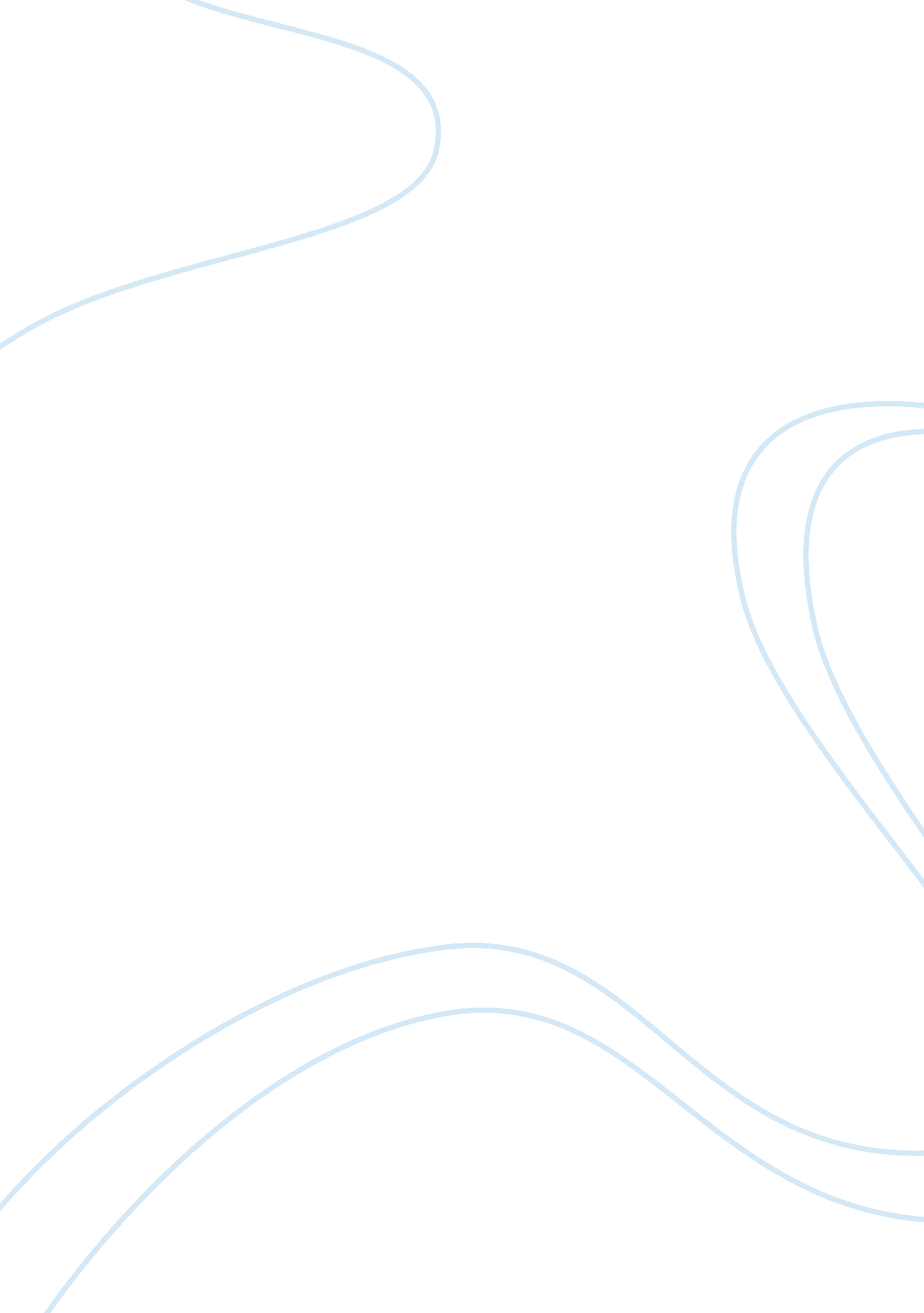 Impact of technology on everyday lifeTechnology, Internet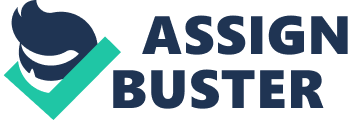 Technology today touches everything we do. You never know how much something can play a major role in your life until you sit back, relax, and sit right in front of the computer and access the internet. It can be beneficial in your family, business, and personal life. First of all, The Internet brings friends and family closer together. Before the Internet, it was possible to keep in touch with relatives and friends across the country or around the world and it was also expensive. Today, A person living in Louisiana now has the means to communicate with friends, family, or other people who live halfway across the world. This has allowed many people to stay in touch with each other, that they may not have been able to keep in touch with prior to this invention. Secondly, Large companies can connect with employees, suppliers, and partners around the globe, and small businesses can find their customers anywhere in the world. Businesses can hire knowledgeable workers anywhere regardless of where they are, greatly expanding employment opportunities. The internet provides countless avenues to learn about new jobs, training, volunteer opportunities, and what’s happening in your field. Finally, the Internet offers people an easy way to shop for goods and services in different states and countries. Not only do you do it online, but at your own time and privacy of your own home. What is so amazing you can pay bills without wasting stamps and guaranteeing that it gets their in a timely fashion. In Conclusion, The Internet and other communication tools let us live and work anywhere we like. With the world's information at our fingertips and clients and colleagues instantly reachable, the internet is very vital to our lifestyle and to go through life without it will be very tough especially since we use it everyday. 